BS-CS (Hon’s)Email: waqas.369239@2freemail.com Date of Birth		27-08-1992Gender			MaleNationality		PakistaniPlace of birth		Bhimber (A.K), PakistanMarital Status		SingleTo use my diligence, ability to perform as a team member and strong expertise in computer skills to positively contribute towards a professional environment and to achieve desired goals.GraduationBS Computer Science (2011-2015)Mirpur University of Science and Technology (MUST), Mirpur.  CGPA (3.2/4.0)IntermediateICS (2009-2011)Tameer-e-Millat Model College Kot Jamel. (738/1100) MatricScience Subjects (2007-2009)Govt. Intermediate College Kherowal. (785/1050)Title: CS & IT FYP WebApp
Programming Background: HTML, CSS, JAVA SCRIPT, MySQL. 
Details: Theses systems provide the facility to CS & IT department students to submit their final year project online. Teachers to give remarks. And project committee to Accept/reject the project and give remarks.Mini ProjectsDeveloping of a website of  toysA chat application in javaA game and calculator in Vb.net2D Animation DesigningC#CalculatorLogin Form with database verificationData Insertion ,Deletion, updating to and from databaseNotepadTic tac toe gameComputer SkillsMicrosoft Office (Word, Excel, PowerPoint, Access)Web DesigningLogo DesigningWamp ServerDrupal 7.x Photoshop Asp.NetC#PHP BasicsCSS3C++ languageHTML5TeamViewerIndustrial/Practical ExperienceMAS School & College Systems Sheikh Choughani, Gujrat			09 MonthsMirpur University of Science and Technology, Mirpur.			3  MonthszSign_Technology Islamabad							3 MonthsHussain Model High School Bhagowal Kalan, Gujrat			12 MonthsIndustrial/Practical KnowledgeMAS School & College Systems Sheikh ChoughaniMaintain Cash Book Deliver Cash to Sub Contractors Manage Salary, Payroll of Local Workers & Expatriate Manage Cash Entry.Making Petty Cash etc. Mirpur University of Science and TechnologyData Entry Application DevelopingFiling of RecordRecord Maintain Record UpdatingDesigningzSign_TechnologyIntro to DrupalInstalling Drupal YourselfInitial ConfigurationManaging Content: Nodes, Blocks, and CommentsIntermediate Content Management: Types and TagsVisual Design and ThemesExtending Drupal via ModulesMaintaining DrupalHelp and CommunityHussain Model High School BhagowalMaintaining Assets Register and RecordsMaintaining Vat Account & Data of Company Provide detailed financial reports to finance officer.Provide Assistance to Administrative Officers in financial matters.Provide Information and support for day to day operation of all financial Matters.Contribute to the analysis of financial information, preparing reports and making suggestions for courses of action, in liaison with line managers.Mainting Students Records (fee challan, fine etc.)This website development project has been awarded in the University as the best project of the year.Winner of the Essay writing during college.Participated in various cultural activities during school and college time.Extra-Curricular ActivitiesPoetry and Writing : Because it allows freedom of expressionDebating:  I enjoy trying to convince people of things I believe inPlaying Badminton and football: Keeps me physically fit and enhances sportsmanshipReferencesWill be furnished upon request.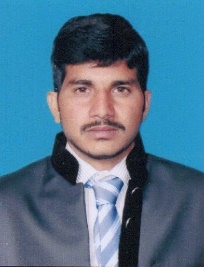 Waqas 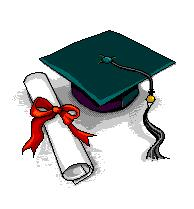 Personal ProfileCareer ObjectiveEducationFinal Year ProjectAchievements